Council Meeting Minutes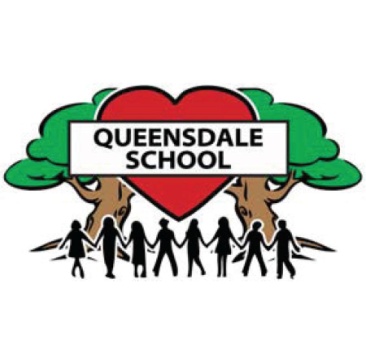 Date:       September 29th, 2015Time:         6:00 pmLocation:  Gymnasium________________________________________________________________________________________In Attendance :   Shawna McNicol, Nancy Kish, Amy Townsend, Amanda MacLeod-Smith, Sheila Haylock, Alison Mace,  Lisa Mullan, Aunika Hinks, Rachel Kostuk, Riann Kinniburgh, Dawn Danko, Heather Taylor, Jennifer Lockhart, Stefanie SheilsCommunity Representative :  Julie JacobsPrincipal: Mr. D. Steele1. Call to Order        6:07 pm      All Council meetings to be held in the gymnasium at 6:00 pm; please enter through the East doors.2.   Agenda and  Minutes Review      Agenda and minutes approved.3.  Chair's/Co-Chair's Report4.  Principal's ReportTo  accommodate 62 FDK students a third classroom will be added, the new teacher is to start Friday;  the ratio will be  approximately 1:13There will be no re-organization amongst  grades 1 through 7Regarding formation of the 2015/2016 School Council, all members whom haven't yet completed a form must do so.  New self-nominations may be accepted and in future teachers may join as well.Milk program up and running --thanks to  Amy for great organization.2015/2016 School Council Formation:Dawn Danko motions to accept those present as this year's School Council, Seconded by Mandy MacLeod-Smith.Dawn Danko nominates Aunika Hinks as Chair, motion unanimously accepted.Aunika Hinks nominates Riann Kinniburgh as Co-Chair, motion unanimously accepted.Nancy Kish self-nominates as Secretary, motion unanimously accepted.Mandy nominates Amy Townsend as Treasurer, motion unanimously accepted.5.  Current Business:  Riann  overseeing popcorn days and Christmas store.Aunika  overseeing pizza and sub days. (For October grade 7 students can help organize and collect money)Amanda  overseeing apple program --begin with twice a month, Julie's kids can help wash the apples.(Delay taste buds program possibly until we have more space to work with ).Amy and Carol overseeing milk program.Voted to increase Christmas Store budget to $1500.00.  For information about work to rule, visit ETFO website.Questions about classroom technology will be addressed by Mr. Steele in October.Mr. Steele discussed student arrival and dismissal, 2 teachers to supervise playground.  Concerns over numerous late arrivals, and student safety around parking lots and roads.  Need parental involvement and communication to alderman etc. to work towards greater safety.  Discussed inviting relevant people to November meeting to this end.  Main focus this year is student safety.6.  Other Business/ Dates to Remember:October  14th ----  PopcornOctober  15th ---- Cross CountryOctober  16th ----  PizzaOctober  20th ----- Council MeetingOctober  30th ----- Halloween parade/Spirit dayMr. Steele to release monthly calendars with event dates.7.   Meeting Adjourned         8:35pm